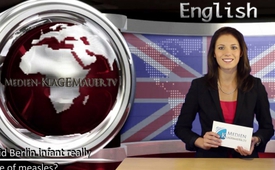 Did Berlin infant really die of measles?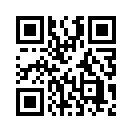 Hello and welcome to KlaTV! Did you hear about the infant that died in Berlin, apparently of measles? There is a growing criticism of vaccination, as connections between vaccination and massive side effects are brought to light. This seems to be a thorn in the pharmaceutical companies’ and governments’ flesh.Hello and welcome to KlaTV! Did you hear about the infant that died in Berlin, apparently of measles? There is a growing criticism of vaccination, as connections between vaccination and massive side effects are brought to light. This seems to be a thorn in the pharmaceutical companies’ and governments’ flesh. The controversial reporting on the Berlin child that died on February 18th, 2015 was a visible proof for this. Even before a clear cause of death was diagnosed and proven by publicly acknowledged evidence, compulsory vaccination was already loudly discussed. In the reports it is not mentioned that the child suffered from a serious cardiac effect. Instead, Health Senator Mario Czaja announces throughout Germany that the child had died of measles, because it had not been vaccinated against it, even though there are testimonies clearly refuting this. However, those statements are not thoroughly and transparently examined (i.e. by inspecting the vaccination certificate). Instead, the inspection of the records is refused. The question is: are facts withheld in order to come closer to the already planned compulsory vaccination? It´s up to you to decide! Goodbye and have a good day!from -Sources:www.impf-info.de/10-aktuelles/183-sz-u-a-hochansteckende-masern-hysterie.html
www.impfen-nein-danke.de/krankheiten-von-a-z/maserntod-ein-fake/
www.impfen-nein-danke.de/recht-impfen/ifg-anfragen-zum-maserntod/www.impfkritik.de/pressespiegel/2015030401.htmlThis may interest you as well:---Kla.TV – The other news ... free – independent – uncensored ...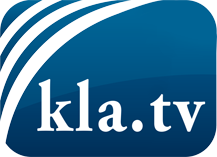 what the media should not keep silent about ...Little heard – by the people, for the people! ...regular News at www.kla.tv/enStay tuned – it’s worth it!Free subscription to our e-mail newsletter here: www.kla.tv/abo-enSecurity advice:Unfortunately countervoices are being censored and suppressed more and more. As long as we don't report according to the ideology and interests of the corporate media, we are constantly at risk, that pretexts will be found to shut down or harm Kla.TV.So join an internet-independent network today! Click here: www.kla.tv/vernetzung&lang=enLicence:    Creative Commons License with Attribution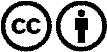 Spreading and reproducing is endorsed if Kla.TV if reference is made to source. No content may be presented out of context.
The use by state-funded institutions is prohibited without written permission from Kla.TV. Infraction will be legally prosecuted.